Алгебра Самостійно опрацювати §21, виконати № 21.3,21.4. Ознайомитися з відео за посиланнями:https://www.youtube.com/watch?v=ElnkFcmVUI4 Розібрати запропоновані завдання: Середній рівень	Спростити вираз (1 — 2):1.	1) 14 + cos2 14 + sin2 14;		2) cos2 14- sin2 14;	3)   ;		4) cos 50 - cos 40.2.	1) cos ( - ) - cos  cos ;	2) .3.	1) cos  = ; 0 <  < . Обчислити: sin , cos 2, sin 2.			2) ctg  = -2;  <  < . Обчислити: cos , tg 2, сtg 2.Достатній рівень1.	1) , . Обчислити sin , sin 2, sin 4.2) Обчислити sin 105.3) Довести, що cos 20 - sin 50 = sin 10.	Довести тотожність (2 — 3): 2.	.3.	.Високий рівень1.	1) , , , . Обчислити ctg ( + ).	2) Звести до тригонометричної функції гострого кута tg 624.3) Довести, що .	Довести тотожність (2 — 3):2.	.3.	Довести, що .ГеометріяПовторити §10-12.  Ознайомитися з відео за посиланнями:https://www.youtube.com/watch?v=EIPPiUKK_g4Виконати завдання: (1 бал) До площини квадрата АВСD проведено перпендикуляр SC. Укажіть пряму, яка перпендикулярна до прямої SА       А) BD         Б) AC        В) SA       Г) AD         Д)  AB     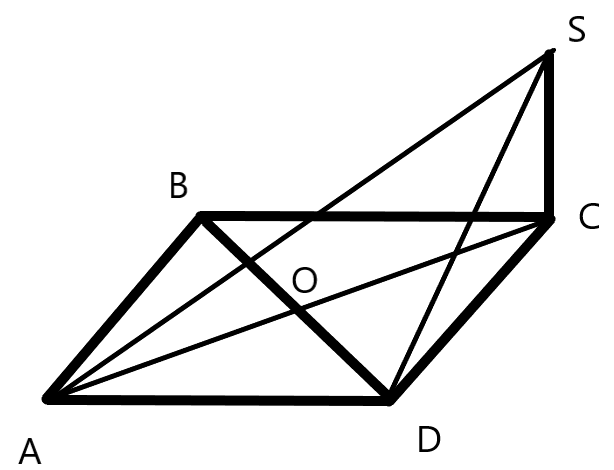 (1 бал) Похила ВС, проведена до площини α, утворює з перпендикуляром до цієї площини кут 30°. Знайдіть довжину похилої ВС, якщо її проекція на площину α дорівнює а.А)                  Б)                В)                Г)                  Д)       (2 бали) Установити відповідність між відрізками (1-4) , побудованими на гранях і ребрах куба, та величинами кутів між ними (А-Д)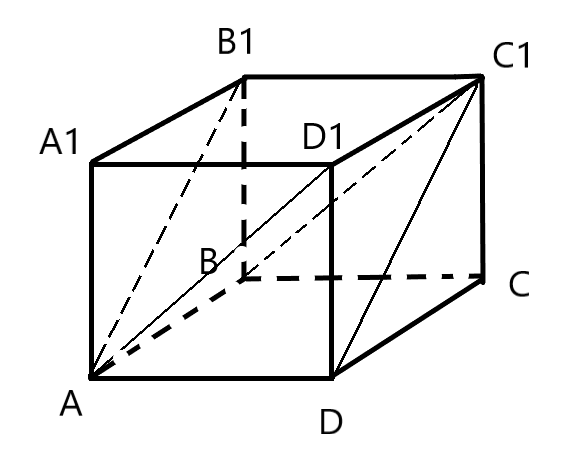  (1 бал) Знайдіть кут між похилою АВ та площиною α, якщо довжина АВ дорівнює 32см, а її проекція на площину α – 16 см.(2 бали) Відрізок АВ не перетинає площину α. Знайдіть відстань від середини даного відрізка до площини α, якщо його кінці віддалені від неї на 15см і 27см. (2 бали) З точки А до площини α проведено перпендикулярні похилі АВ і АС. Знайдіть відстань від точки А до площини α, якщо довжина відрізка ВС дорівнює 10см, а похилі АВ і АС утворюють із площиною α кути по 45°.(3 бали) Точка М віддалена від кожної із сторін трикутника АВС на 13см, а від його площини – на 5см. Знайдіть периметр трикутника АВС, якщо його площа дорівнює 96см2.1ВD і  В1D1А60°2BС1 і ADБ0°3A1D і DСВ45°4ВС1 і СD1Г90°Д30°